Modelo de correo electrónico para solicitar presupuestos a empresas para hacer un contrato menorElectronic mail template for requesting quotations from companies to undertake a small contract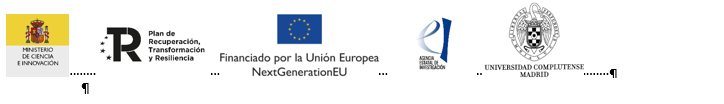 Buenos días:Sirva el presente correo para solicitar presupuesto de suministro de XXXXX.El plazo de recepción del presupuesto es hasta el día xx de xx de xxLos criterios que se tendrán en cuenta para la adjudicación del contrato son:-	Precio-	….-	………Este contrato se financia con cargo a fondos del Mecanismo de Recuperación y Resiliencia de la Unión Europea – NextGenerationEU establecido por el Reglamento (UE) 2020/2094 del Consejo, de 14 de diciembre de 2020, por el que se establece un instrumento de Recuperación de la Unión Europea para apoyar la recuperación tras las crisis de la COVID-19 y se rige por la siguiente normativa:- El Reglamento (UE) 2021/241 del Parlamento Europeo y del Consejo de 12 de febrero de 2021 por el que se establece el Mecanismo de Recuperación y Resiliencia- El Real Decreto-ley 36/2020, de 30 de diciembre, por el que se aprueban medidas urgentes para la modernización de la administración pública y para la ejecución del plan de recuperación, transformación y resiliencia- La Orden HFP/1030/2021, de 29 de septiembre por la que se configura el sistema de gestión del Plan de Recuperación, Transformación y Resiliencia y la Orden HFP/1031/2021, de 29 de septiembre, por la que se establece el procedimiento y formato de la información a proporcionar por las Entidades del Sector Público Estatal, Autonómico y Local para el seguimiento del cumplimiento de hitos y objetivos y de ejecución presupuestaria y contable de las medidas de los componentes del Plan de Recuperación, Transformación y Resiliencia. Específicamente se establece la sujeción de este contrato a los controles de la Comisión Europea, la Oficina de Lucha Antifraude, el Tribunal de Cuentas Europeo y la Fiscalía Europea y el derecho de estos órganos al acceso a la información sobre el contrato.En caso de resultar adjudicatario de este contrato, deberá presentar, antes del suministro, la siguiente documentación:  Declaración de Ausencia de Conflicto de Intereses. (Se adjunta modelo)  Declaración de cesión y tratamiento de datos en relación con la ejecución de actuaciones del plan de recuperación, transformación y resiliencia. (Se adjunta modelo)  Declaración de compromiso en relación con la ejecución de actuaciones del plan de recuperación, transformación y resiliencia (PRTR). (Se adjunta modelo)  Inscripción en el Censo de empresarios, profesionales y retenedores de la Agencia Estatal de la Administración Tributaria o en el Censo equivalente de la Administración Tributaria Foral, que debe reflejar la actividad efectivamente desarrollada en la fecha de participación en el procedimiento de licitación.  Declaración responsable del contratista. (Se adjunta modelo)Un saludo,Dear Sir/Madam,The purpose of this email is to request a quotation to supply XXXXX.The deadline for receiving the quotation is by xx of xx, xxThe criteria to be taken into account in the award of the contract are:-	Price-	….-	………This contract is financed under the funds of the Recovery and Resilience Facility of the European Union – NextGenerationEU, established under Council Regulation (EU) 2020/2094 of 14 December 2020, establishing a European Union Recovery Instrument to support recovery across the European Union (EU) in the aftermath of the COVID-19 (coronavirus) pandemic, governed by the following legislation:- Regulation (EU) 2021/241 of the European Parliament and the Council of 12 February 2021, establishing the Recovery and Resilience Facility- Royal Decree-Law 36/2020, of 30 December, approving urgent measures to modernise the public authorities and to implement the Recovery, Transformation and Resilience Plan (RTRP) - Order HFP/1030/2021, of 29 September, shaping the management system of the Recovery, Transformation and Resilience Plan, and Order HFP/1031/2021, of 29 September, establishing the procedure and format of the information to be provided by State, Regional and Local Public Sector Entities to monitor compliance with the milestones and goals, and with the budgetary and accounting execution of the measures of the components of the Recovery, Transformation and Resilience Plan. It is specifically established that this contract is subject to the controls of the European Commission, the Anti-Fraud Office, the European Court of Auditors and the European Public Prosecutor’s Office and the law of these bodies on access to information regarding the contract.In the event of being awarded this contract, you must present the following documentation before becoming a supplier:  Declaration of Absence of Conflict of Interest (template attached).  Declaration of transfer and processing of data in relation to the implementation of actions under the Recovery, Transformation and Resilience Plan (template attached).  Declaration of commitment in relation to the implementation of actions under the Recovery, Transformation and Resilience Plan (RTRP) (template attached).  Registration in the Census of business owners, professionals and withholding agents of the State Tax Agency or the equivalent census of the Foral (Provincial) Tax Agency, which must show the activity actually engaged in on the date of participation in the tender process.  Declaration of responsibility of the contractor (template attached).Yours faithfully,